We Can! Book 4 Unit 1: Wild Animals  1. Listen and match pictures and words. Number the words.  2. Listen and write about the animals. Use these words. big / trunks	black and white/ stripes	scary/ big teethsmart/ long arms	long/ no arms or legs	  fat/ big mouths. 3.  Circle the right word for each picture. __chimpanzee     __koala    __ostrich    __lion   __elephant  __hippo     __snake    __giraffe__kangaroo     __ zebra     __iguana__polar bear__hyena__tiger        __rhinoceros  __polar bear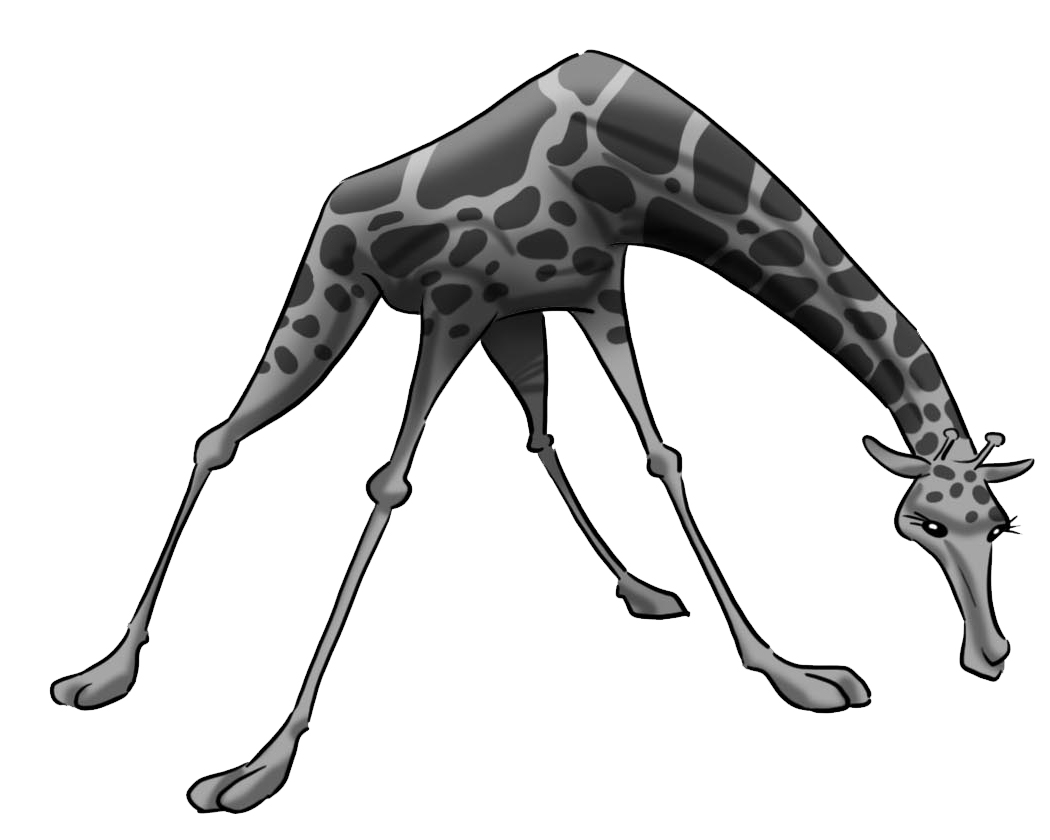 1. 2. 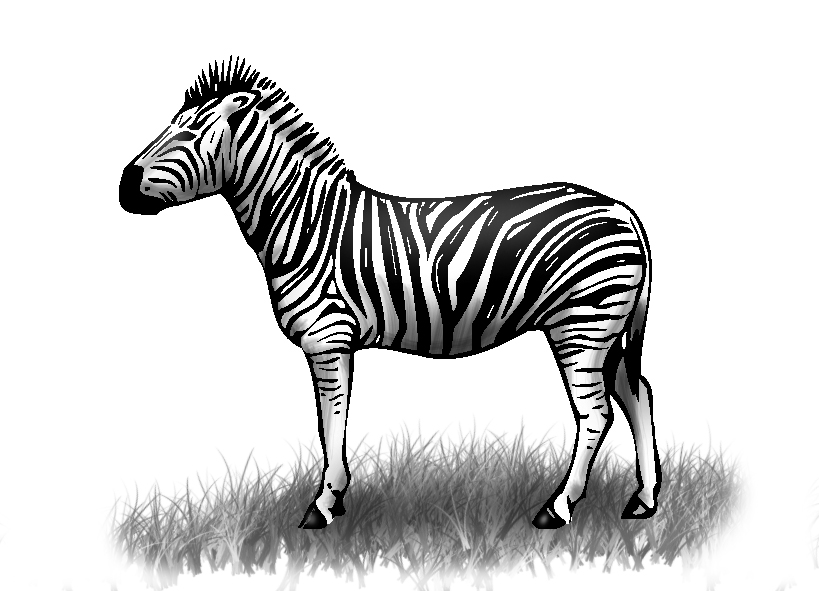 3. 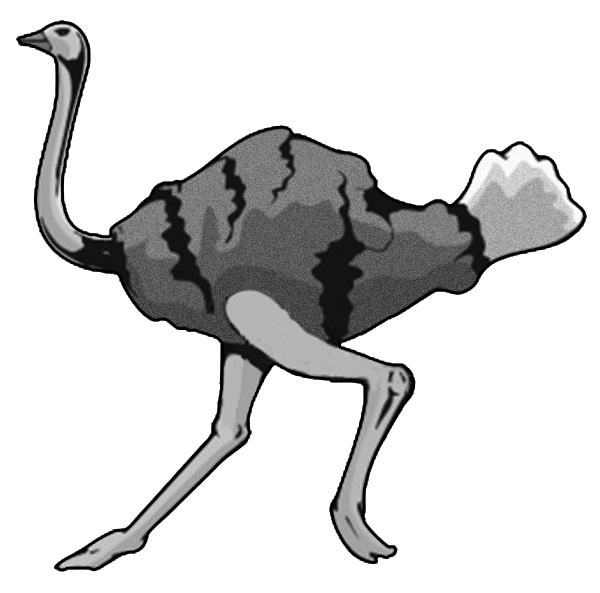 4. 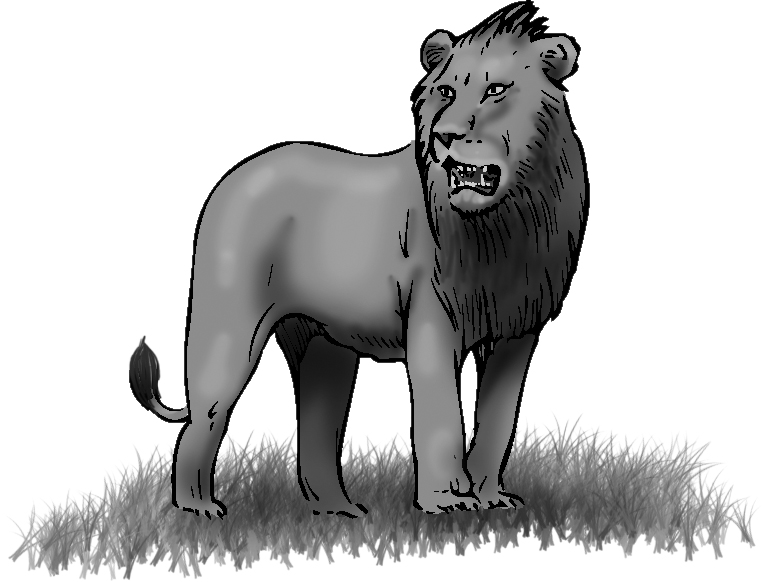 5. 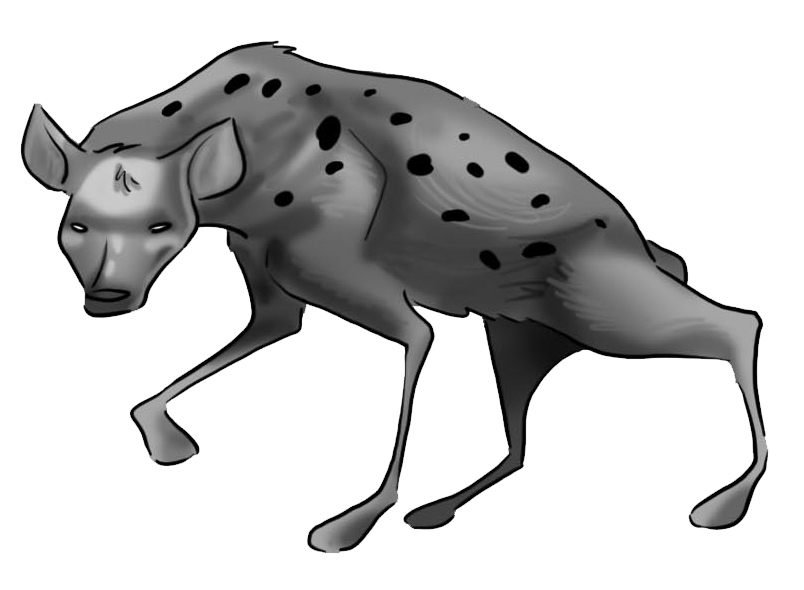 6. 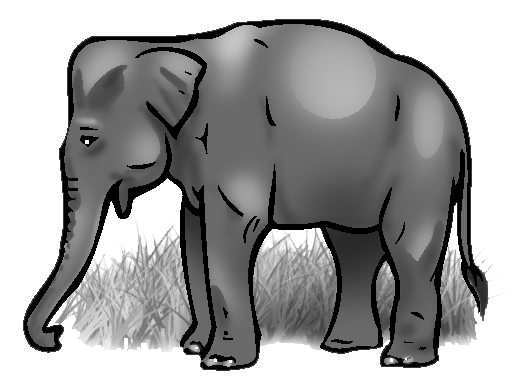 7. 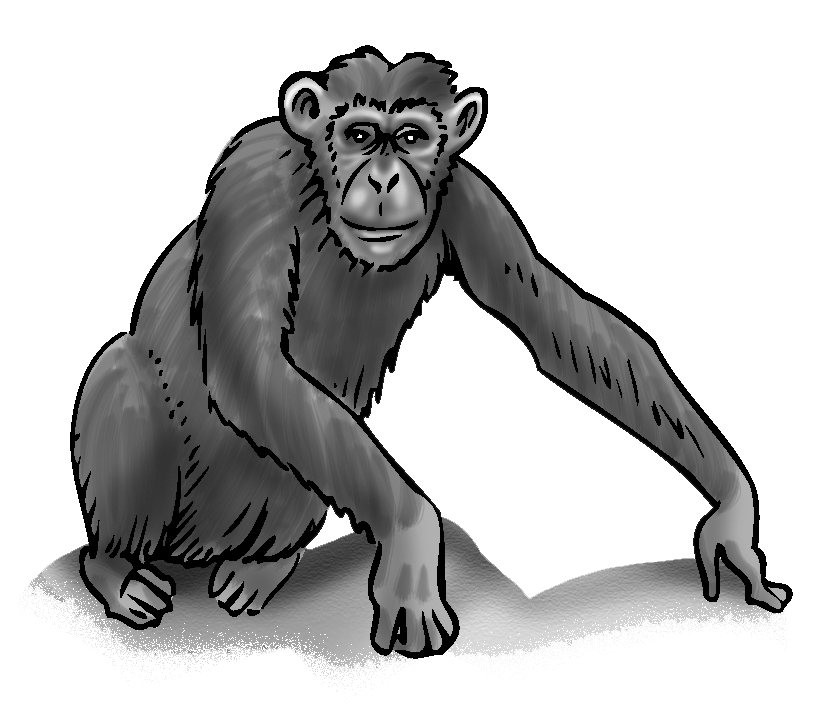 8. 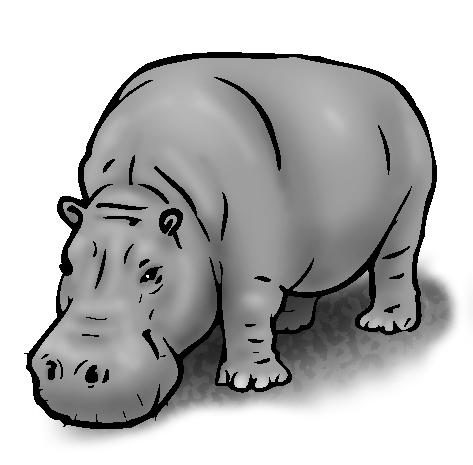 9. 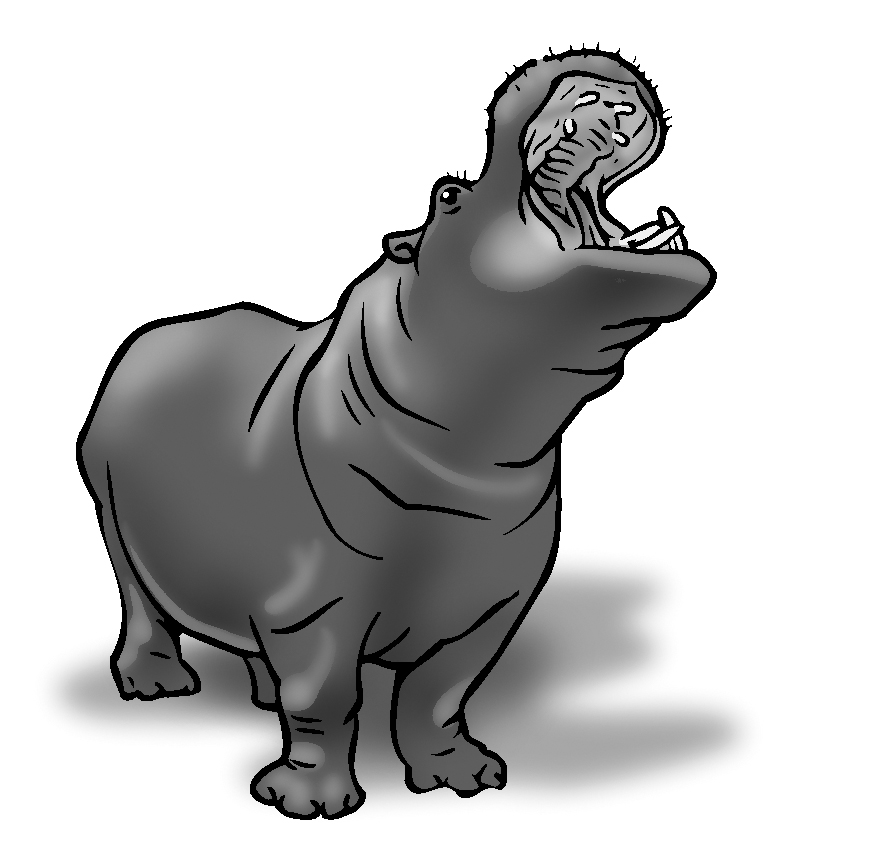 10. 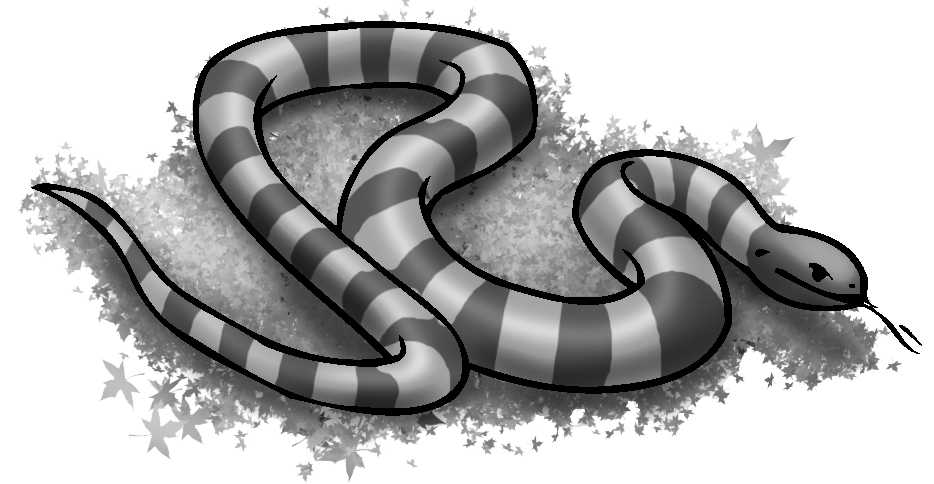 11. 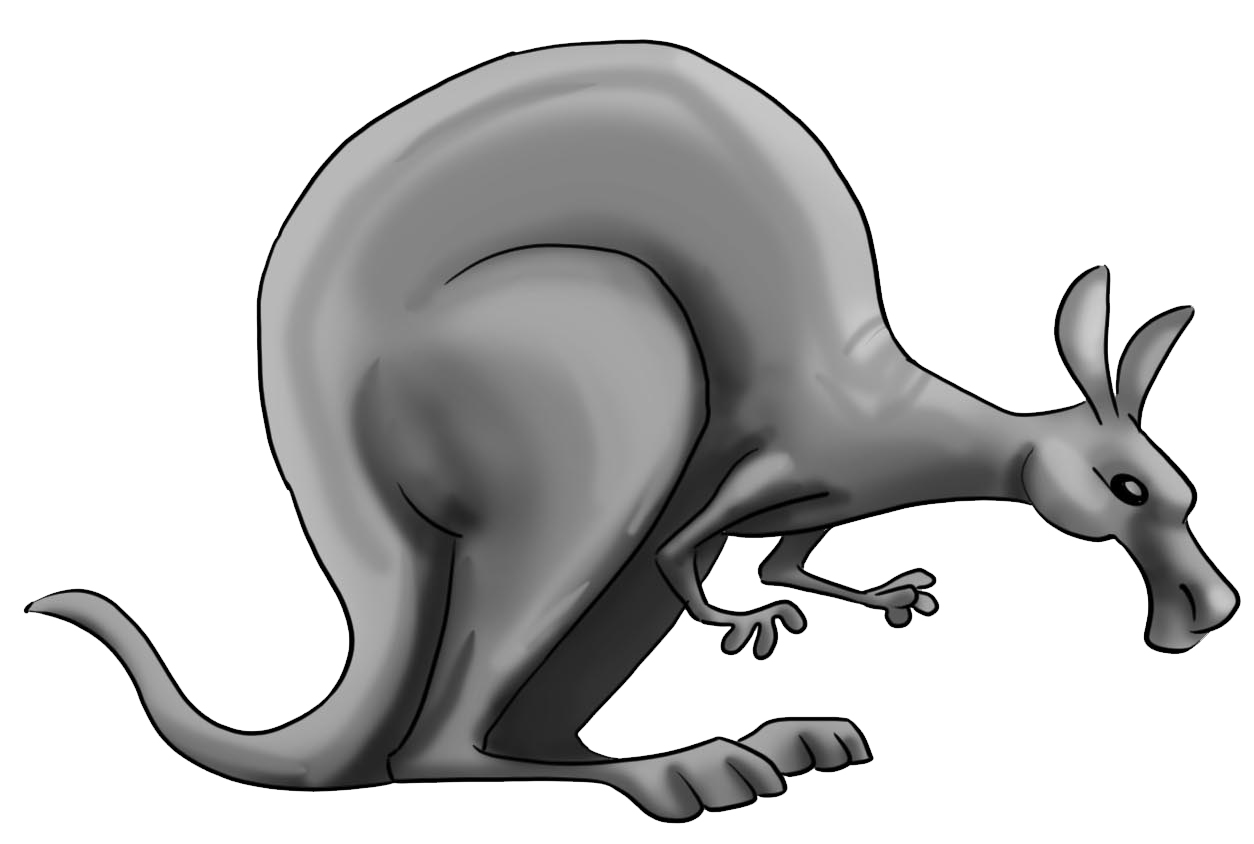 12. 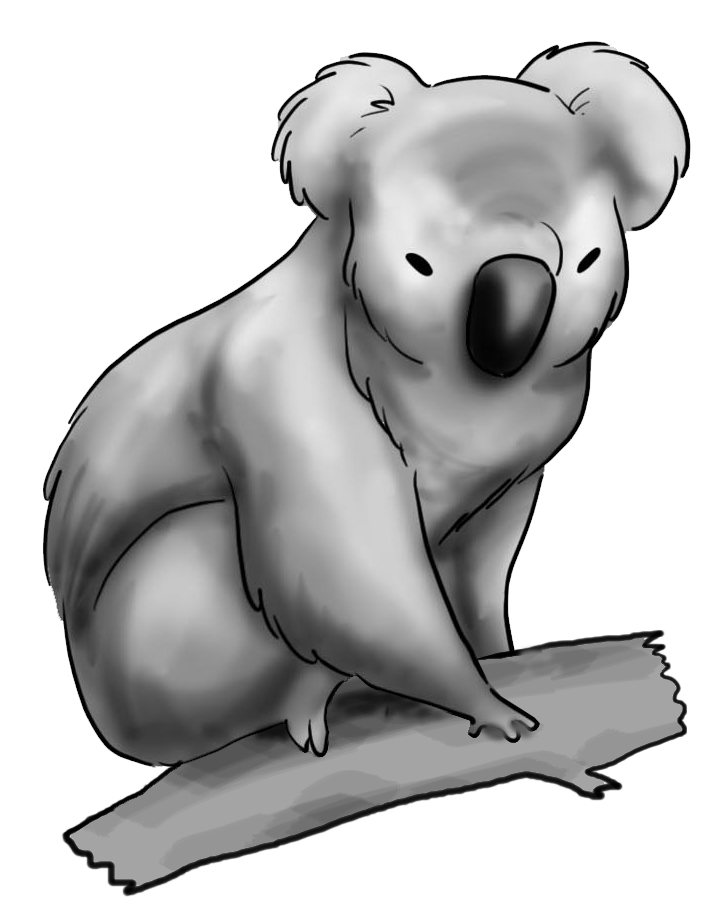 13. 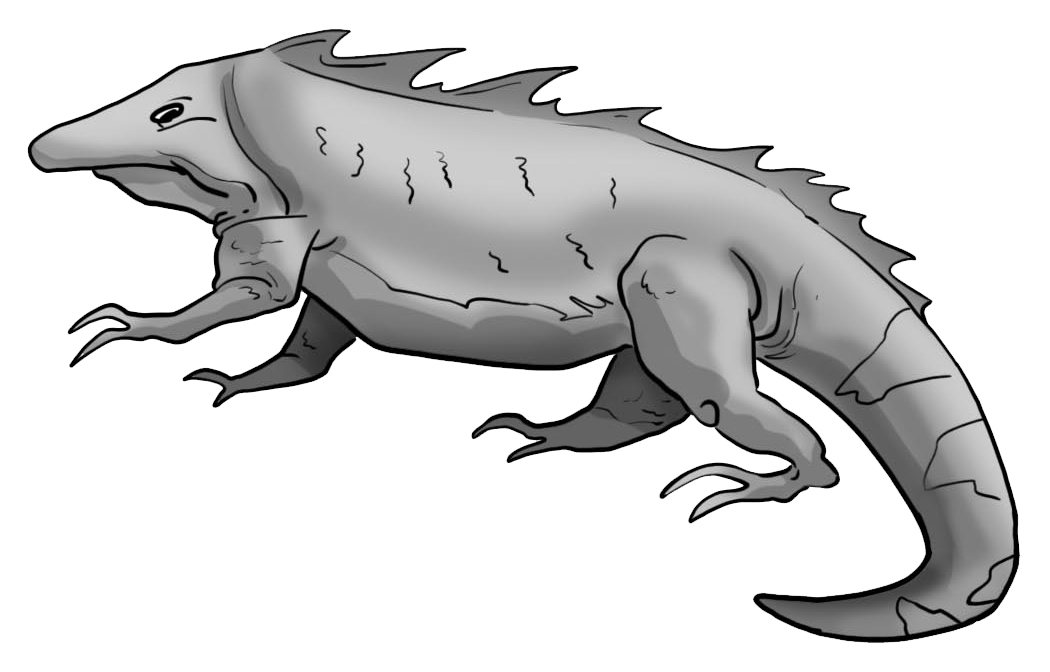 14. 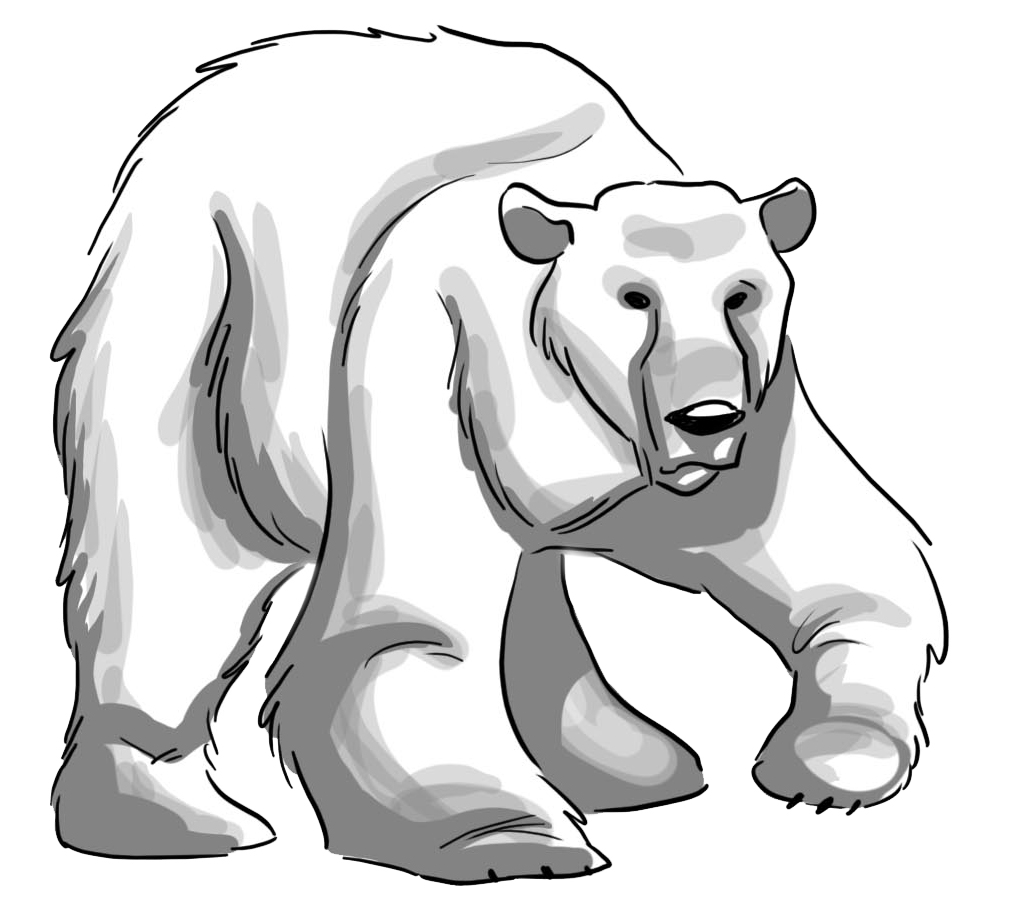 15. 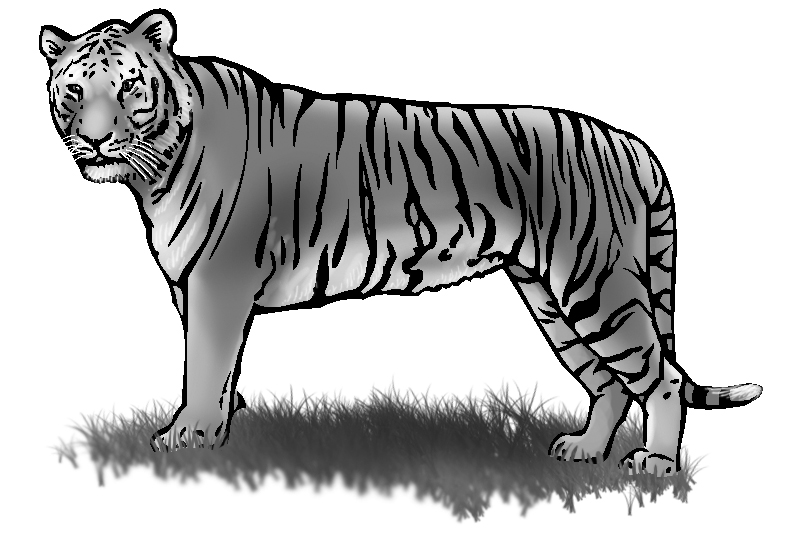 1. Elephants are________.They have big________.2. Zebras __________.They have ________.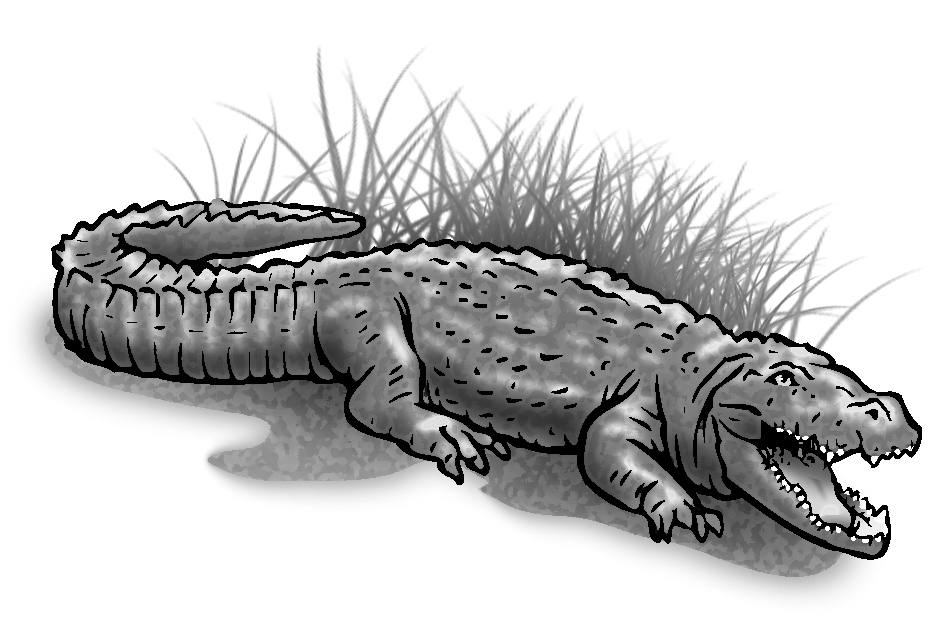 3. Crocodiles are ________. They have ________.4. Chimpanzees are ________. They have __________.5. Snakes are ________.They have ____________.6. Hippos ________.They ______________.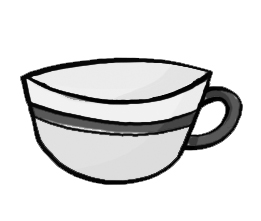 1cupcubcube 2beachpeachpitch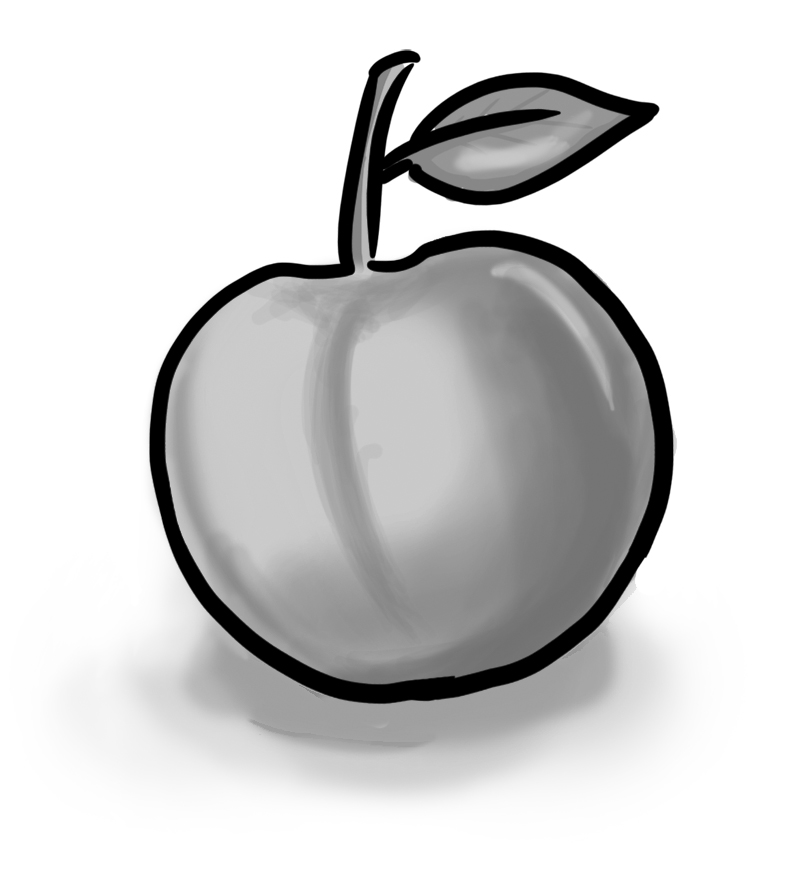 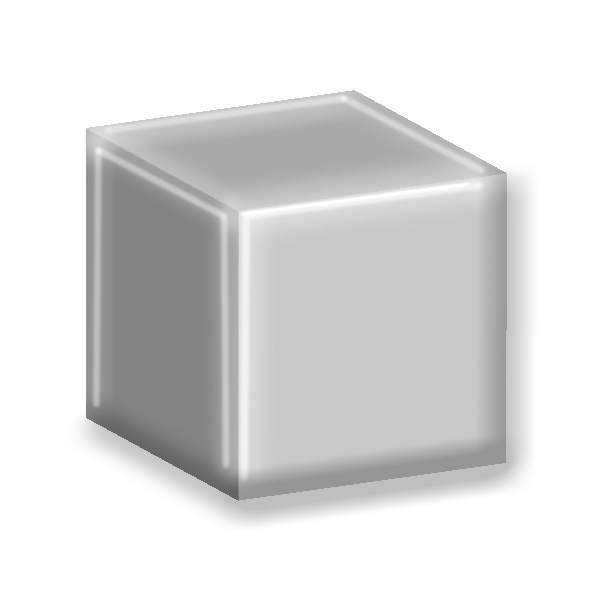 3tubecubcube4manonemoon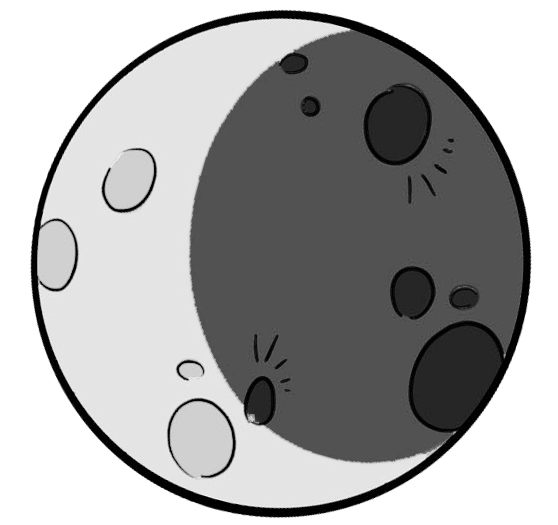 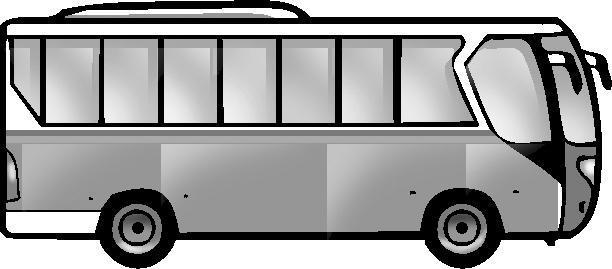 5cubbustube6tubetubbut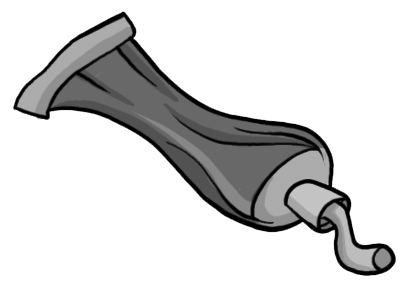 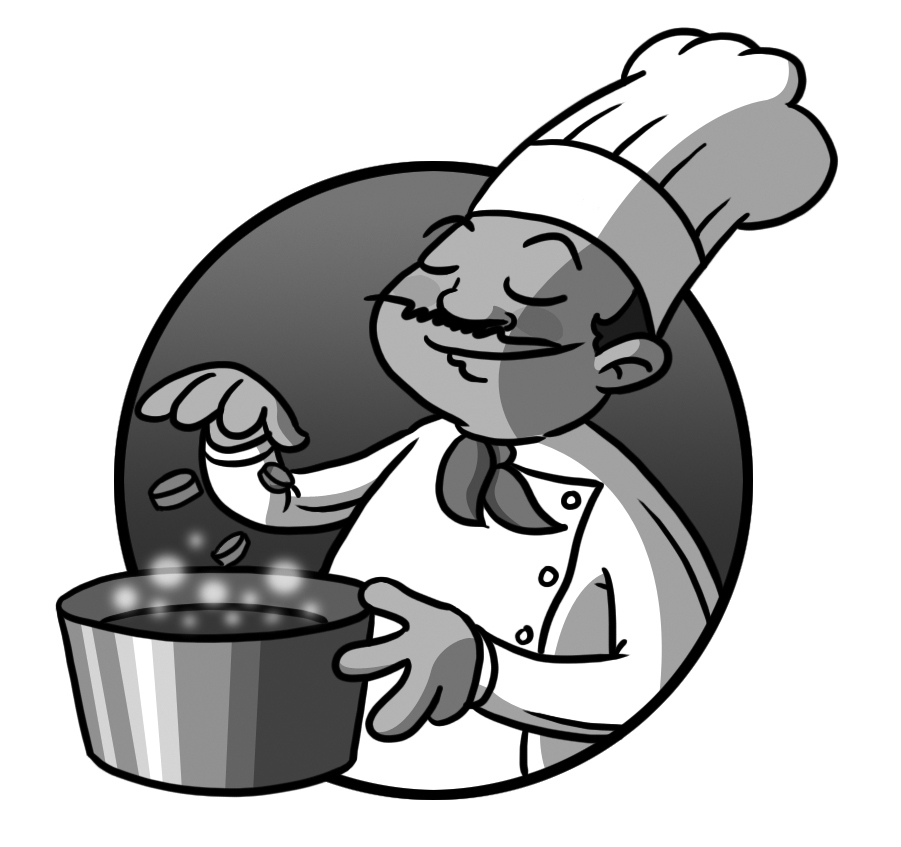 7cooklookcub8packduckback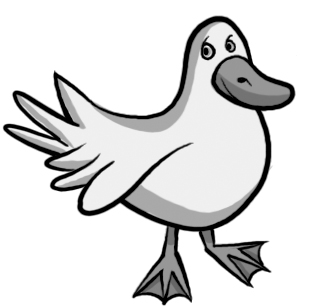 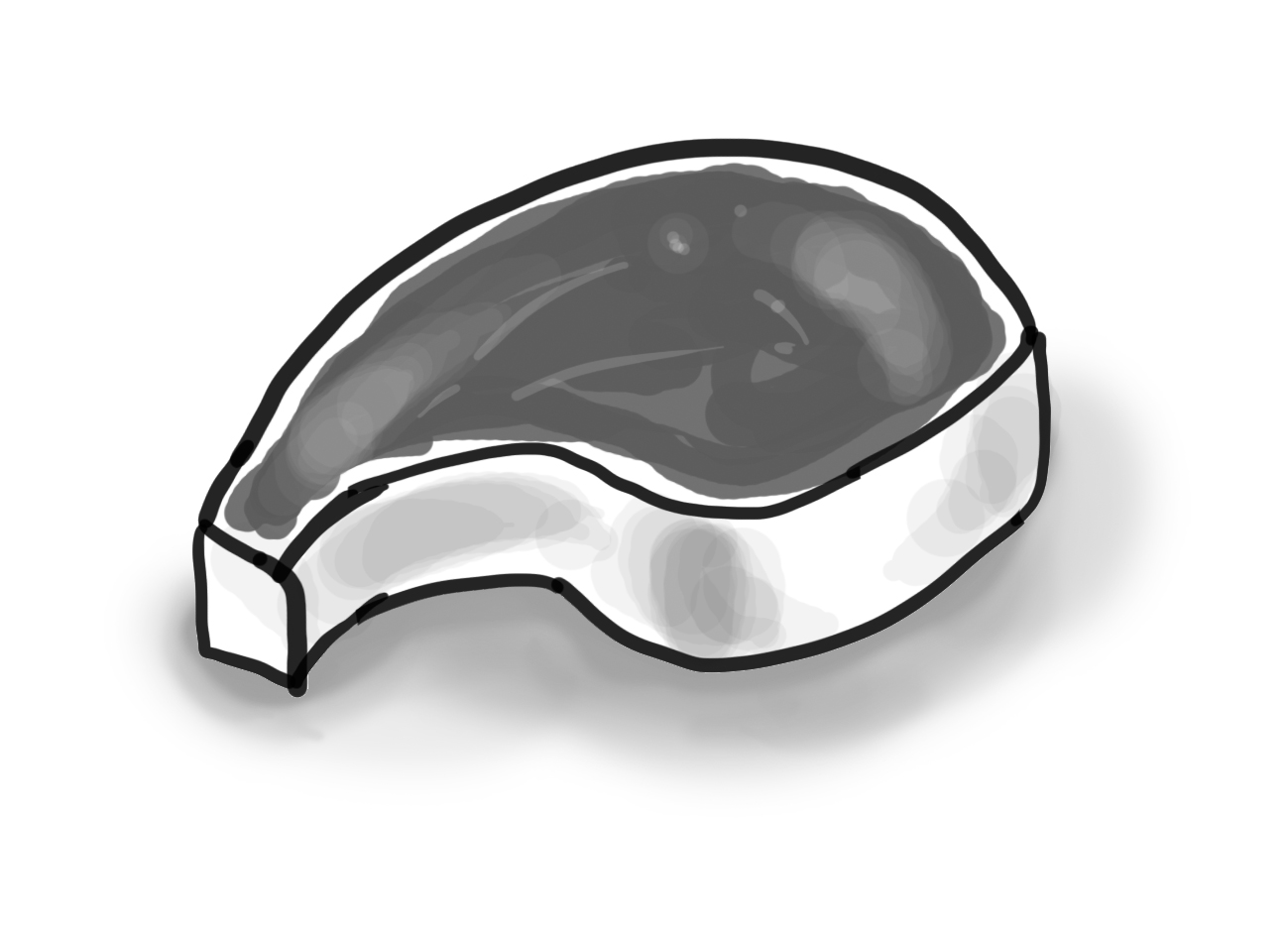 9meatmeetteam10cooklookbook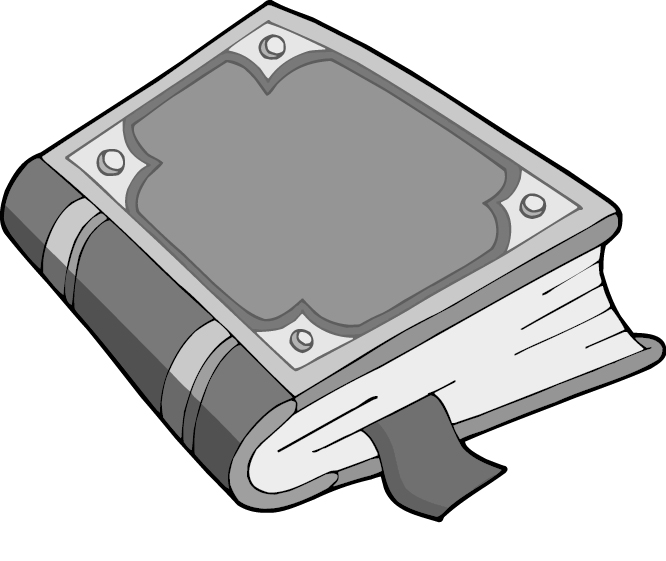 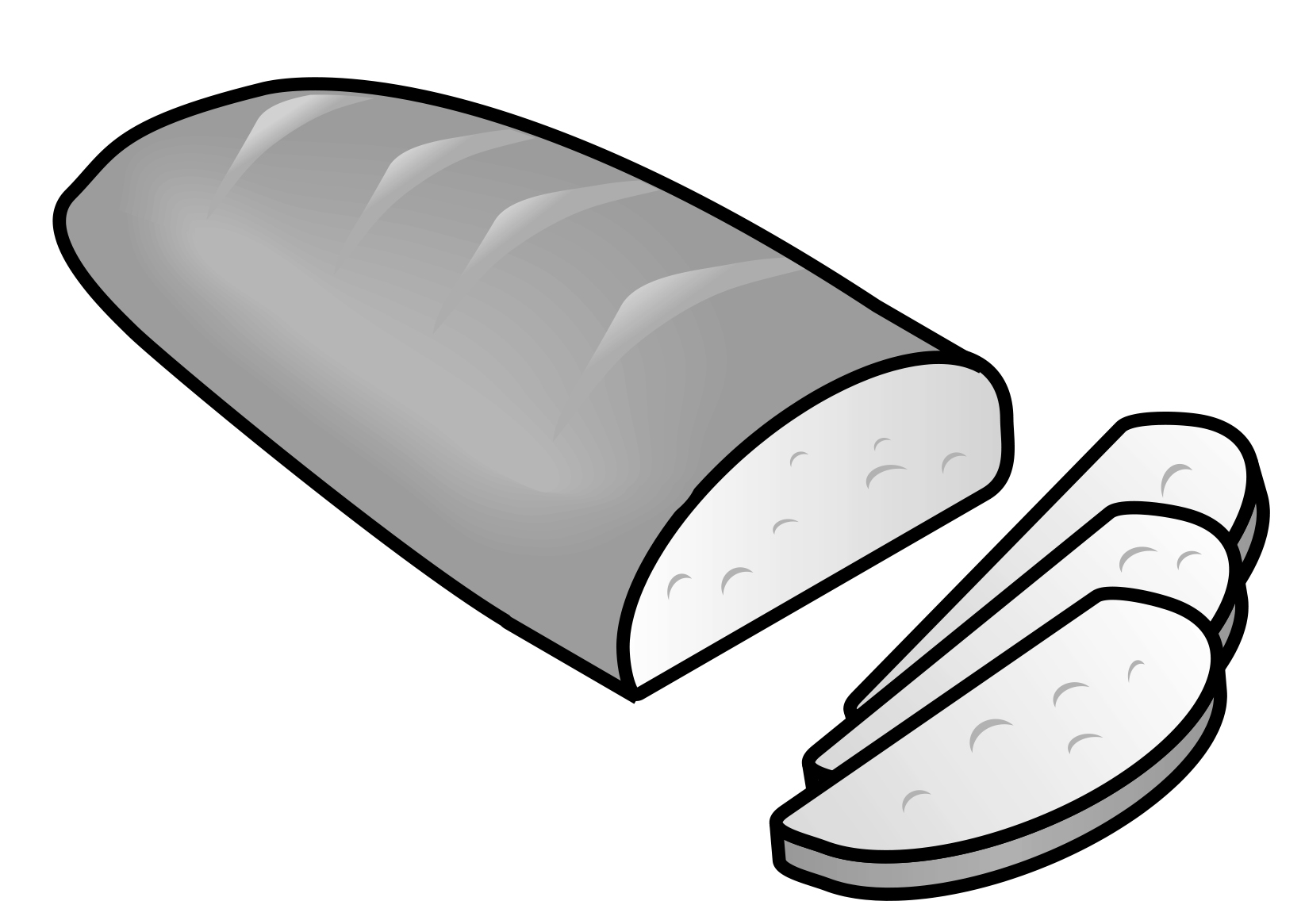 11bead breadbrick12schoolcoollook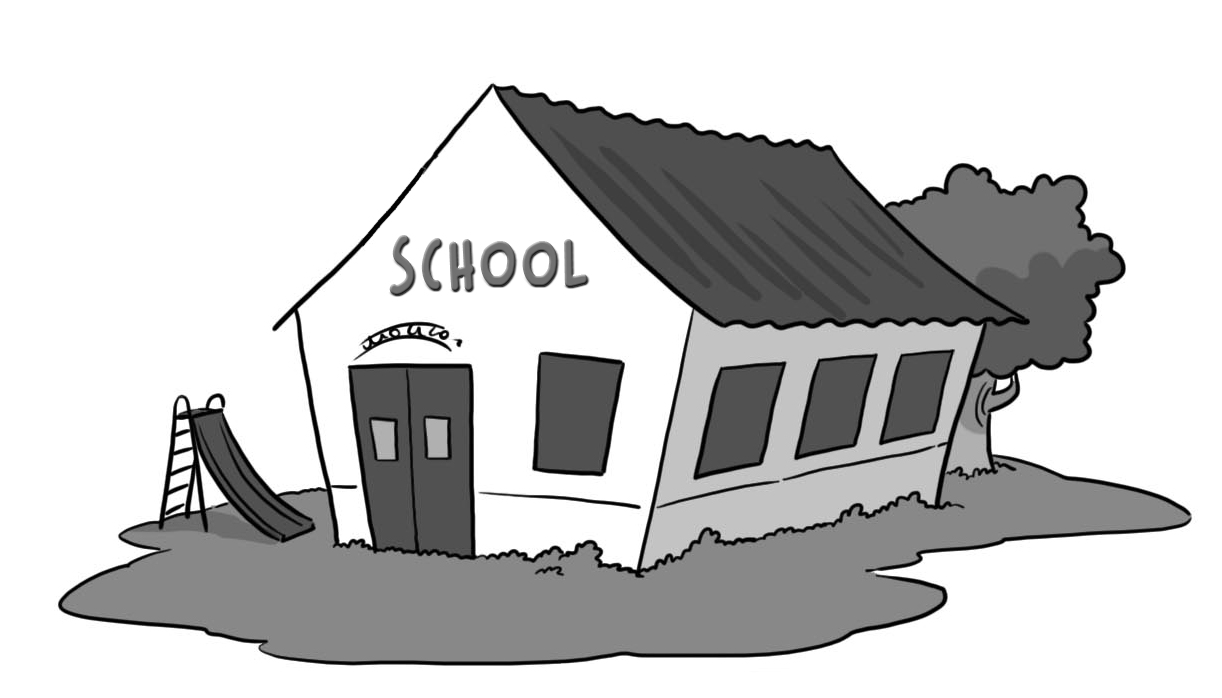 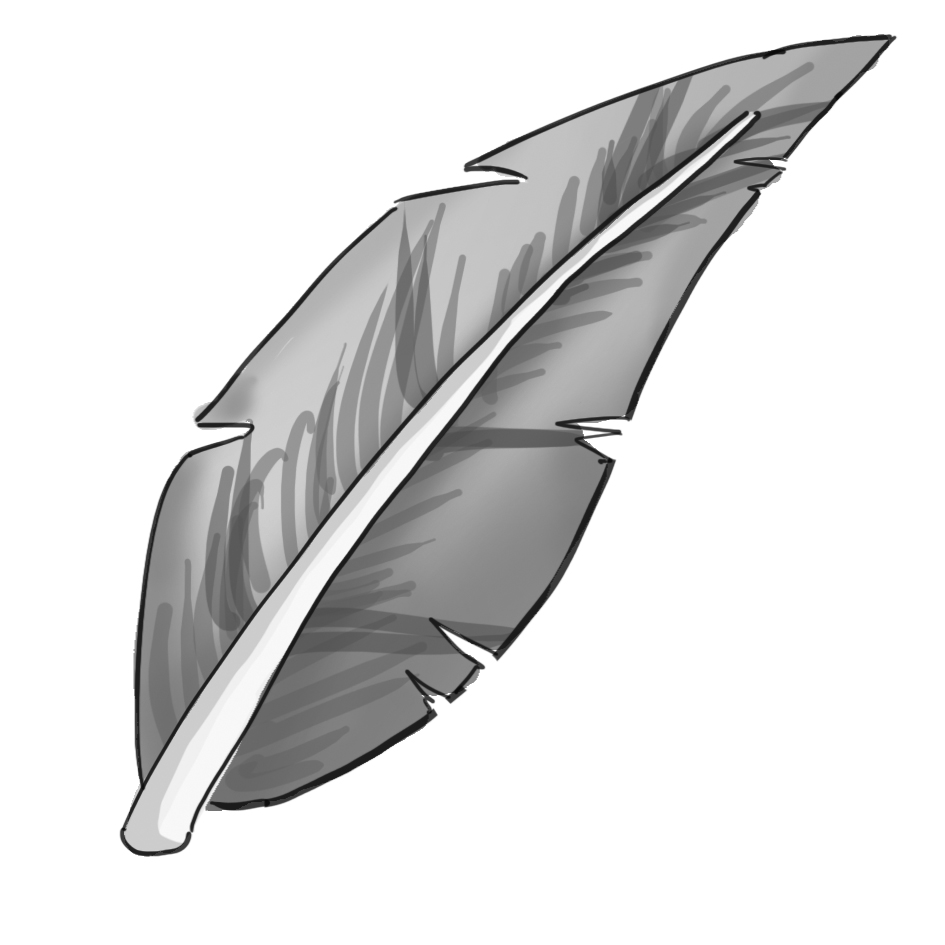 13featherweathersummer 14foodbootbook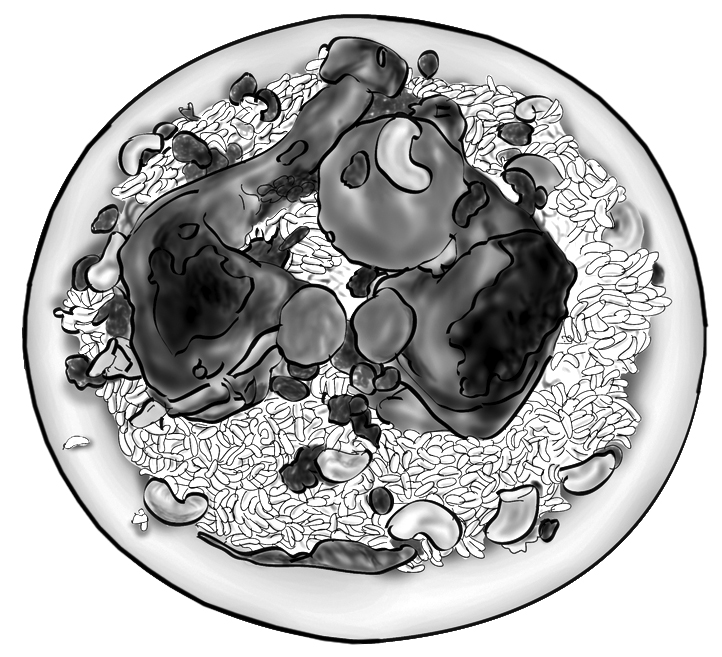 